РОССИЙСКИЙ ПРОФСОЮЗ ТРУДЯЩИХСЯАВИАЦИОННОЙ ПРОМЫШЛЕННОСТИИНФОРМАЦИОННЫЙ ВЫПУСКЦК ПРОФСОЮЗА№ 5от 24 августа 2011 г.Председателю первичной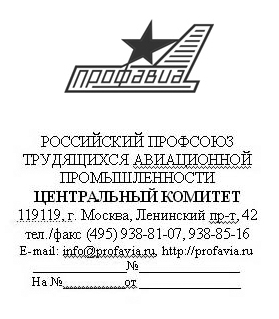 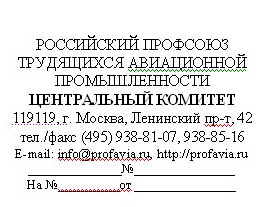 профсоюзной организацииПредседателю территориальнойорганизации профсоюзаИнформационный выпуск № 5ЦК профсоюза № 7Информация о заседании президиума ЦК профсоюзатрудящихся авиационной промышленности24 августа 2011 г. в учебном центре МОООП «Битца» состоялось заседание президиума Центрального комитета профсоюза. В его работе приняли участие члены президиума, приглашенные – председатели ряда территориальных и первичных профсоюзных организаций, не входящие в состав президиума ЦК.Президиум обсудил ход отчетно-выборной кампании и подготовку к XVI съезду профсоюза. На повестке дня были также вопросы о практике информационной работы в Новосибирской территориальной организации профсоюза; о ситуации, сложившейся на предприятиях авиационной промышленности, по предоставлению трудящимся социального пакета; об участии Российского профсоюза трудящихся авиационной промышленности в акции профсоюзов 7 октября 2011 года в рамках Всемирного дня действий «За достойный труд!».Члены президиума рассмотрели также итоги смотра в 2011 году на звание «Предприятие лучшей организации обеспечения работников специальной одеждой, специальной обувью и средствами индивидуальной защиты».На заседании приняты решения о проведении фестивалей самодеятельного художественного творчества, об участии во II Всероссийском фотоконкурсе «Профессия в лицах», о прекращении полномочий технического инспектора труда, о кандидатурах для занесения в Книгу почета профсоюза.Отдел информационной работыЦК профсоюза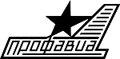 ЦЕНТРАЛЬНЫЙ КОМИТЕТ ПРОФСОЮЗАПРЕЗИДИУМПОСТАНОВЛЕНИЕот 24 августа 2011 года			г. Москва			№ 29-1О ходе отчетно-выборной кампаниии подготовке XVI съезда профсоюзаПо данным, представленным организациями профсоюза, в соответствии с постановлением президиума ЦК профсоюза от 16 декабря 2009 г. № 19-3 и постановлением Х пленума ЦК профсоюза от 15 апреля 2010 г. № IX-1 отчетно-выборные собрания и конференции проведены во всех территориальных организациях профсоюза и структурных подразделениях ППО, в 231 (97,4%) первичной профсоюзной организации.В связи с продлением сроков полномочий выборных органов не завершена отчетно-выборная кампания в первичных профорганизациях ОАО «ГМЗ «Агат» (г. Гаврилов-Ям, Ярославская область), ООО «Сигнал» (г. Энгельс, Саратовская область), ОАО «ААК «Прогресс» (г. Арсеньев, Приморский край).В большинстве организаций профсоюза отчеты и выборы прошли организованно, с активным участием членов профсоюза. Вопросы подготовки и проведения отчетно-выборной кампании в профсоюзе регулярно обсуждались на семинарах, совещаниях с руководителями организаций профсоюза, заседаниях президиума и пленумах ЦК профсоюза.По данным, полученным из организаций профсоюза, вновь избрано: 2 председателя территориальных организаций профсоюза (Республиканская организация Башкортостана, Самарская областная организация) (15,4%), 38 председателей первичных профсоюзных организаций (16,5%), 827 членов профсоюзных комитетов (40,9%), 12 членов ревизионных комиссий первичных профорганизаций (17,6%), 5490 членов цеховых комитетов, профбюро (37,5%), 1056 председателей цеховых комитетов, профбюро (29,2%), 1445 профгрупоргов (37,5%).В ходе проведения отчетов и выборов имели место недостатки. Например, в первичной профсоюзной организации ОАО «Некрасовский машиностроительный завод» была проведена малочисленная конференция, а не отчетно-выборное собрание с участием большинства членов профсоюза. Две первичные профорганизации, входящие в Нижегородскую и Самарскую областные организации профсоюза, сроки полномочий которых заканчивались в 2010-2011 годах, так и не приняли решений о приближении сроков своих отчетов и выборов к единым срокам в профсоюзе. До сих пор нет никакой информации об отчетах и выборах от первичной профорганизации ОАО «Электромеханика» (г. Ржев), не определена точная дата отчетно-выборного собрания в ППО ОАО «Кимовский завод металлоизделий».В июне 2011 г., на заседании президиума ЦК профсоюза, обращалось внимание организаций профсоюза на необходимость предоставления информации в Центральный комитет профсоюза в сроки, указанные в решениях выборных органов профсоюза. Несмотря на это, в основном среди первичных профсоюзных организаций прямого подчинения ЦК профсоюза, сохраняется тенденция несвоевременного предоставления требуемых данных.Продолжается работа по подготовке XVI съезда профсоюза.На сегодняшний день избрано 150 делегатов съезда (из 152), из них 57 человек женщины (38%), 27 – рабочих (18%), 34 – молодежи (22,8%). Выдвинуто 50 кандидатов в состав Центрального комитета профсоюза (из 51), в том числе 10 женщин (20%), 10 – молодежи (20%). Поступили предложения по кандидатам в состав ревизионной комиссии профсоюза.За период с июня по август 2011 года подготовлены: информационные материалы о деятельности Центрального комитета профсоюза (2006-2011), проект доклада съезду, наглядная информация (стенды) о работе профсоюза в отчетный период, списки делегатов съезда и кандидатов в состав выборных органов профсоюза. В настоящий момент готовятся рабочие материалы XVI съезда профсоюза, удостоверения и мандаты делегатов съезда, проекты Устава профсоюза и Программы действий на период до 2016 года. В целом работа строится в соответствии с Планом подготовки XVI съезда профсоюза.Заслушав и обсудив информацию о ходе отчетно-выборной кампании и подготовке XVI съезда профсоюза президиум ЦК профсоюза п о с т а н о в л я е т:Принять информацию к сведению.Комиссии по подготовке и проведению отчетов и выборов в профсоюзе продолжить работу в соответствии с Планом подготовки XVI съезда профсоюза.Первичным профсоюзным организациям ОАО «Электромеханика» (г. Ржев), ОАО «Кимовский завод металлоизделий» в срок до 12 сентября 2011 года представить в Центральный комитет профсоюза сведения о точной дате проведения отчетно-выборных собраний (конференций). В десятидневный срок после проведения отчетов и выборов направить в ЦК профсоюза итоговую информацию, критические замечания и предложения по совершенствованию деятельности профсоюза, высказанные в ходе отчетов и выборов.Выборным органам территориальных и первичных организаций профсоюза на своих заседаниях рассмотреть итоги отчетно-выборной кампании и в срок до 24 сентября 2011 года направить принятые решения в Центральный комитет профсоюза.Председатель профсоюза					Н. К. СоловьевЦЕНТРАЛЬНЫЙ КОМИТЕТ ПРОФСОЮЗАПРЕЗИДИУМПОСТАНОВЛЕНИЕот 24 августа 2011 г.		г. Москва			№ 29-2О практике информационной работыв Новосибирской территориальнойорганизации профсоюзаВ Новосибирской территориальной организации профсоюза, начиная с 2010 года, большее внимание уделяется выполнению задач, поставленных в Концепции информационной деятельности профсоюза.Лидером в информационной работе в рамках территории, как и в других направлениях профсоюзной деятельности, является ППО ОАО «НАПО имени В. П. Чкалова», на ее базе создана комиссия по информационной работе, в состав которой входят три человека. Председатель комиссии О. В. Токарь принимала участие в работе семинара по информационной деятельности, проведенном ЦК в 2010 г. в г. Уфе, она утверждена пленумом ЦК членом комиссии по информационной деятельности Центрального комитета. В апреле текущего года выступила с отчетом об опыте информационной работы в ходе отчетно-выборной кампании в ППО ОАО «НАПО имени В. П. Чкалова» на заседании комиссии ЦК.Первичные профсоюзные организации, входящие в зону обслуживания Новосибирского теркома, используют различные формы информационной работы. Материалы по профсоюзной тематике регулярно публикуются в заводских многотиражных газетах «Взлетная полоса» (НАПО) и «Крылья авиации» (СибНИА). В ППО СибпроектНИИавиапром регулярно выходит информационный листок. Наиболее полно освещается профсоюзная деятельность в газете «Взлетная полоса»: ведется рубрика «Профсоюзная жизнь», в ней регулярно публикуются материалы профсоюзных активистов, председателей постоянных комиссий профкома. В публикациях рассматриваются вопросы охраны труда, повышения заработной платы, организации смотров-конкурсов художественной самодеятельности, спорта, оздоровления работников и их детей. Газета помогает решать вопросы улучшения санитарно-бытовых условий.В информационных целях используются профсоюзные собрания. В НАПО в начале 2010 года во всех цехах обновлены информационные профсоюзные стенды, выполненные по одному проекту, на них размещается текущая и обязательная информация. Определены ответственные за информационное обновление стендов – председатели цехкомов и ответственные за культмассовую работу.Вопросы обязательного информирования трудового коллектива о взаимодействии администрации и первичной профсоюзной организации включены в коллективный договор НАПО. Администрацией предприятия предоставлено право первичной профорганизации пользоваться в целях информационного обеспечения внутризаводским сайтом. На нем также создана молодежная страничка, которая ведется при помощи информкомиссии профкома.В период колдоговорной и отчетно-выборной кампании между ППО НАПО, СибНИА, СибпроектНИИавиапром активно использовались факс, мобильная связь. Информация об отчетно-выборной кампании оперативно передавалась по электронной почте в ЦК.Территориальный комитет начиная с 2010 года усилил свое информационное присутствие на информресурсах Профавиа. Информация о жизни первичных профсоюзных организаций, входящих в Новосибирскую территориальную организацию профсоюза, с большей, чем прежде, регулярностью появляется на сайте профсоюза и в журнале «Вестник Профавиа».Вместе с тем еще недостаточно используется в информационных целях заводское радиовещание, особенно для регулярных выступлений председателей первичных профорганизаций, председателей цехкомов по насущным проблемам, для интервью с представителями работодателей.Слабо решаются вопросы оснащения профсоюзных комитетов современной компьютерной техникой с выходом в Интернет, обеспечения электронными средствами связи, современной фото- и видеотехникой, материального стимулирования информактива.Мало внимания уделяется созданию информационного актива в первичных профсоюзных организациях, входящих в зону обслуживания территориального комитета. Не ощущается роль территориального комитета как связующего и организующего звена в повышении эффективности информационной работы в ППО. На сайте и в журнале профсоюза отражается в основном деятельность только ППО НАПО.Президиум ЦК профсоюза п о с т а н о в л я е т:1. Принять к сведению сообщение о практике информационной работы в Новосибирской территориальной организации профсоюза.2. Отметить возросшую активность территориального комитета в улучшении информационной работы, введение ее в число приоритетных направлений деятельности первичных профсоюзных организаций, входящих в сферу обслуживания теркома.3. Рекомендовать Новосибирскому территориальному комитету профсоюза:- обратить особое внимание на практическую реализацию Концепции информационной деятельности профсоюза;- обеспечить регулярный сбор, анализ и накопление информации, информирование ЦК профсоюза о деятельности всех первичных профорганизаций, входящих в зону обслуживания теркома;- совершенствовать организацию работы с редакторами заводских радио и многотиражных газет, привлекать журналистов к подготовке материалов для СМИ профсоюза;- шире развивать сотрудничество с региональными средствами массовой информации;- активизировать участие информактива Новосибирской территориальной организации в отраслевых конкурсах материалов информационно-пропагандистского обеспечения профсоюзной деятельности и на лучшее освещение заводской профсоюзной жизни;- обеспечить организацию информационных выпусков для профорганизаций ТО с обзорами сообщений для руководителей первичных профсоюзных организаций и профактива;- укрепить материально-техническую базу информационного актива первичных профсоюзных организаций, обеспечить его современной компьютерной техникой с выходом в Интернет, электронными средствами связи, современной фото- и видеотехникой;- обеспечить увеличение состава профсоюзного актива ППО, занимающегося информационной деятельностью, организовать его обучение на базе НАПО.4. Контроль за выполнением настоящего постановления возложить на заместителя председателя профсоюза А. А. Ефименко, отдел информационной работы (И. Н. Киселев).Председатель профсоюза					Н. К. СоловьевЦЕНТРАЛЬНЫЙ КОМИТЕТ ПРОФСОЮЗАПРЕЗИДИУМПОСТАНОВЛЕНИЕ24 августа 2011 года		г. Москва			№ 29-3О ситуации, сложившейся на предприятияхавиационной промышленности, по предоставлениютрудящимся социального пакетаПрезидиум ЦК профсоюза на заседаниях в июне и октябре 2009 года рассматривал вопрос о принципах и элементах формирования социального пакета. Решением Х пленума ЦК профсоюза (октябрь 2010 года) территориальным и первичным профсоюзным организациям было рекомендовано продолжить работу по включению в коллективные договоры элементов социального пакета и активизировать разъяснительную работу по этому вопросу среди работников предприятий.По состоянию на 01.07.2011 г. на 180 (85%) предприятиях имеется гарантированный социальный пакет. Элементы социального пакета отражены практически в каждом коллективном договоре в специальном разделе «Социальные льготы и гарантии». Более чем на половине предприятий социальный пакет распространяется на всех работников.Анализ коллективных договоров показал, что основными элементами социального пакета на предприятиях авиационной промышленности являются:- выплаты (за многолетний добросовестный труд и активное участие в жизни коллектива, в связи с юбилейными датами, достижением пенсионного возраста, материальная помощь и т. п.) и льготы (беспроцентная ссуда, безвозмездное пособие) – 100%;- обеспечение питанием (дотация, компенсация на питание) – 99,3%;- санаторно-курортное лечение – 79,9%;- оплата частичной стоимости путевок в детские оздоровительные и дошкольные учреждения – 65%;- прикрепление к оздоровительным комплексам – 13%;- добровольное медицинское страхование – 28,1%;- дополнительное пенсионное обеспечение – 13%;- занятия спортом – 97%;- культурно-массовые мероприятия – 100%.Понятие социального пакета законодательно не закреплено, тем не менее в Трудовом Кодексе РФ есть целый раздел (раздел VII), посвященный гарантиям и льготам для сотрудников. Основные и дополнительные элементы социального пакета прописаны в Федеральном отраслевом соглашении по авиационной промышленности Российской Федерации на 2011-2013 годы (раздел 7).Вместе с тем, только в 124 (61%) коллективных договорах есть конкретное указание на социальный пакет. Не все территориальные организации профсоюза при проведении экспертизы проектов коллективных договоров рекомендовали первичным профсоюзным организациям включать в них элементы формирования социального пакета. Не выполняется постановление президиума ЦК профсоюза от 13 октября 2009 года № 18-4 «Основные принципы формирования социального пакеты на предприятиях отрасли» в части обеспечения контроля за предоставлением работникам предприятий льгот и социальных гарантий в рамках определенного для них социального пакета, не всегда осуществляется своевременная информированность членов профсоюза по всем изменениям, вносимым в социальный пакет. Комиссией ЦК профсоюза по социальным вопросам совместно с отделом социальных гарантий до настоящего времени в первичные профсоюзные организации не направлены методические рекомендации по социальному пакету.Придавая важное значение работе по формированию на предприятиях авиационной промышленности социального пакета, президиум ЦК профсоюзап о с т а н о в л я е т:1. Принять к сведению информацию о ситуации, сложившейся на предприятиях авиационной промышленности, по предоставлению трудящимся социального пакета.2. Председателям первичных профсоюзных организаций:2.1. При заключении коллективных договоров включать в зависимости от финансовых возможностей предприятий элементы социального пакета, прописанные в разделе 7 Федерального отраслевого соглашения по авиационной промышленности Российской Федерации на 2011-2013 годы.2.2. При переговорах с администрацией предприятия отстаивать позицию о предоставлении работникам предприятия социального пакета.2.3. Принимать участие в подготовке и согласовании локальных нормативных актов по установлению перечня, размеров и порядка предоставления работникам предприятия социальных льгот и гарантий через систему социального пакета.2.4. В течение 2011 года и первой половины 2012 года при подведении итогов выполнения коллективных договоров использовать возможность внесения изменений и дополнений, связанных с предоставлением работникам социального пакета.2.5. Обеспечить выполнение постановления президиума ЦК профсоюза от 13.10.2009 г. № 18-4 «Основные принципы формирования социального пакеты на предприятиях отрасли».3. Председателям территориальных профсоюзных организаций при проведении экспертизы проектов коллективных договоров вносить предложения по включению в текст разделов «Социальные льготы и гарантии» элементов формирования социального пакета.4. Комиссии ЦК профсоюза по социальным вопросам продолжить работу по изучению вопроса о работе первичных профсоюзных организаций по предоставлению работникам предприятий социального пакета.5. Отделу социальных гарантий ЦК профсоюза:5.1. До 1 декабря 2011 года направить в первичные профсоюзные организации методические рекомендации о понятии, принципах и элементах формирования социального пакета.5.2. Провести в 2012 году семинар для председателей первичных профсоюзных организаций и заместителей генеральных директоров предприятий, отвечающих за социальные вопросы, по теме: «О социальном пакете трудящихся на предприятиях авиационной промышленности».5. Контроль за исполнением настоящего постановления возложить на заместителя председателя профсоюза А. А. Ефименко.Председатель профсоюза						Н. К. СоловьевЦЕНТРАЛЬНЫЙ КОМИТЕТ ПРОФСОЮЗАПРЕЗИДИУМПОСТАНОВЛЕНИЕот 24 августа 2011 года		г. Москва			№ 29-4Об участии Российского профсоюзатрудящихся авиационной промышленностив акции профсоюзов 7 октября 2011 годав рамках Всемирного дня действий «За достойный труд!»Исполнительный комитет Федерации независимых профсоюзов России своим постановлением от 22.06.2011 г. № 4-1 «Об итогах первомайской акции профсоюзов в 2011 году «За достойные рабочие места и заработную плату!» поддержал решение Международной Конфедерации профсоюзов о проведении Всемирного дня действий «За достойный труд!» в октябре 2011 года. Поручено Департаменту коллективных действий и развития профсоюзного движения аппарата ФНПР подготовить предложения по срокам и формам участия членских организаций ФНПР в проведении Всемирного дня действий и внести их на рассмотрение Координационного комитета солидарных действий ФНПР.Президиум Центрального комитета профсоюза п о с т а н о в л я е т:Поддержать решение Федерации независимых профсоюзов России о проведении Всемирного дня действий «За достойный труд!» в октябре 2011г. Организационному отделу ЦК профсоюза проинформировать до 23 сентября 2011 года организации профсоюза о сроках и формах их участия в проведении коллективных действий в рамках Всемирного дня действий «За достойный труд!» в 2011 году, с учетом рекомендаций Координационного комитета солидарных действий ФНПР.Организациям профсоюза принять активное участие в акции профсоюзов 7 октября 2011 года в рамках Всемирного дня действий «За достойный труд», объявленного Международной Конфедерацией профсоюзов.Контроль за выполнением данного постановления возложить на заместителя председателя профсоюза А. А. Ефименко и организационный отдел ЦК профсоюза (Т. А. Власенко).Председатель профсоюза					Н. К. СоловьевЦЕНТРАЛЬНЫЙ КОМИТЕТ ПРОФСОЮЗАПРЕЗИДИУМПОСТАНОВЛЕНИЕ24 августа 2011 г.			г. Москва			№ 29-5Об итогах смотра в 2011 году на звание«Предприятие лучшей организацииобеспечения работников специальной одеждой,специальной обувьюи средствами индивидуальной защиты»В соответствии с постановлением президиума территориальные и первичные профсоюзные организации Профавиа организовали и провели на предприятиях отрасли смотр на звание «Предприятие лучшей организации обеспечения работников специальной одеждой, специальной обувью и средствами индивидуальной защиты (далее – СИЗ)».Критериями оценки были установлены: качество и эффективность применяемых на производстве СИЗ, полнота и эффективность заявочной кампании, наличие и эффективность системы контроля применения работниками СИЗ на рабочих местах. На смотр были присланы материалы с ходатайствами об участии в смотре. В соответствии с рейтингом по сумме баллов места распределились:I группа (свыше 3000 работников):ОАО «НПО «Сатурн»					143 баллаОАО «НАПО им В. П. Чкалова»			141 баллОАО «УМПО»						135 балловОАО «МЗиК»						133 баллаОАО «ААК «Прогресс» им Н. И. Сазыкина»	123 баллаОАО «НПК «Иркут»					116 балловОАО «Кузнецов» 					105 балловФГУП «УАПО»						104 баллаЗАО «Авиастар-СП»					94 баллаОАО «НАЗ «Сокол»					93 баллаНОАО «Гидромаш»					88 балловОАО «АПЗ»						53 баллаФГУП УАП «Гидравлика»				28 балловII группа (до 3000 работников):ОАО «Дзержинский завод «Авиабор»		142 баллаЗАО «Алкоа Металлург Рус»				134 баллаФГУП «УППО»						128 балловОАО «УТЕС»						126 балловОАО «Гидроагрегат»					118 балловФГУП УНПП «Молния»				116 балловПредварительные итоги и материалы смотра обсуждались на проведенной 26-28 апреля 2011 года в г. Уфе конференции «Современное состояние и перспективы совершенствования защиты персонала предприятий авиационной промышленности от вредных и опасных производственных факторов», организаторами которой были Российский профсоюз трудящихся авиационной промышленности, ПВ ООО «Фирма «Техноавиа», ЗАО «3М Россия», ОАО «Авиапром» и Башкирская республиканская организация Профавиа.Из анализа присланных материалов и в ходе обсуждения на конференции были отмечены значительные положительные результаты работы по обеспечению работников предприятий качественной сертифицированной спецодеждой и СИЗ.В ОАО «НПО «Сатурн», г. Рыбинск, разработан стандарт предприятия СТП 503. 193-2004 «Средства индивидуальной защиты. Порядок обеспечения работников». В плане улучшения условий труда и санитарно-оздоровительных мероприятий на 2011 год запланировано израсходовать более 13 млн рублей, что улучшит условия труда более 7000 работников. Реализуется план мероприятий по итогам аттестации рабочих мест.В ОАО «ААК «Прогресс» им. Н. И. Сазыкина», г. Арсеньев, введены дополнительные по сравнению с ТОН нормы выдачи СИЗ. Организована стирка специальной одежды в цехах.В трудовых договорах работников ОАО «УМПО», г. Уфа, записаны права работника на получение конкретных СИЗ.В ОАО «НАПО им В. П. Чкалова», г. Новосибирск, в 2010 году приобретено СИЗ на сумму более 7 млн рублей, на организацию стирки потрачено около 700 000 рублей.В ЗАО «Алкоа Металлург Рус», г. Белая Калитва, особая система обеспечения и ношения СИЗ, связанная с жесткой дисциплиной применения СИЗ работниками – ни один работник предприятия, включая руководителей и командированных, не имеет права находиться на территории предприятия и в подразделениях без установленных СИЗ.В ОАО «МЗиК», г. Екатеринбург, большое внимание уделяется проверке качества поступающих СИЗ – созданы и работают специальные комиссии. Стирка и ремонт СИЗ проводятся по графику в заводской прачечной.В ОАО «Дзержинский завод «Авиабор», Нижегородская обл., г. Дзержинск, технология производства с веществами 1-го и 2-го классов опасности требует высочайшей дисциплины применения СИЗ, поэтому на предприятии в вопросах обеспечения СИЗ нет мелочей. Начиная от закупки качественных сертифицированных СИЗ у надежных поставщиков, ежедневной стиркой спецодежды в особо вредных производствах, неукоснительным и правильным применением СИЗ и заканчивая вопросами хранения, ремонта и замены. На всех этапах обеспечен четкий контроль службой охраны труда и профсоюзным активом.На ФГУП УАП «Гидравлика», г. Уфа, разработано и действует «Положение по учету специальной одежды П-43-02», в котором конкретизированы мероприятия по учету поступления, хранения, отпуска и выбытия. Разработаны специальные бланки учета и заявок со списком, личная карточка учета.Одновременно с этим от предприятий поступили предложения о пересмотре существующих с 1968 года Типовых отраслевых норм (ТОН).Сегодня в отрасли 17% н/случаев связаны с неприменением или неправильным применением СИЗ, а 3000 работников, состоящих на учете по наличию профзаболевания, получили его из-за неприменения соответствующих сертифицированных СИЗ. Обследования выявили и старые традиционные недостатки – отсутствие у некоторых работников положенных спецодежды и СИЗ. В большинстве причина кроется в отсутствии системы (порядка) в обеспечении СИЗ, начиная от заявочной кампании до получения, выдачи, стирки и т. д. Однако одной из основных причин перечисленных недостатков являются устаревшие нормы обеспечения работников СИЗ, так как они определяют и техническую и экономическую (налоговую) стороны применения СИЗ. Затраты на СИЗ, соответствующие этим нормам включаются в себестоимость и возвращаются предприятию после реализации произведенной им продукции. Современные изделия, имеющие лучшие и более эффективные защитные свойства, не предусмотрены нормами и работодатель не покупает их, так как затраты будут покрываться за счет прибыли предприятия.Недостаток норм и в том, что в них делаются указания только на виды СИЗ, без приведения требуемых защитных свойств. Между тем однотипные СИЗ могут быть разными по конструкции и защищать от разных опасных и вредных производственных факторов.Частично недостатки действующих норм можно преодолеть внесенными постановлением МЗСР от 26.06.2011 г № 342 изменениями для решения этих проблем непосредственно на предприятии. Только результаты аттестации рабочих мест могут дать объективную оценку, какие СИЗ нужно выдавать, поэтому аттестация должна быть выполнена на всех без исключения предприятиях отрасли.Президиум ЦК профсоюза постановляет:1. Признать победителями смотра «Предприятие лучшей организации обеспечения работников специальной одеждой, специальной обувью и средствами индивидуальной защиты» с вручением дипломов предприятиям:1.1. По I группе первое место с вручением диплома I степени ОАО «НПО «Сатурн», г. Рыбинск (143 балла); второе место с вручением диплома II степени ОАО «НАПО им В. П. Чкалова», г. Новосибирск (141 балл); третье место с вручением диплома III степени ОАО «УМПО», г. Уфа (135 баллов);1.2. По II группе первое место с вручением диплома I степени ОАО «Дзержинский завод «Авиабор», Нижегородская область, г. Дзержинск (142 балла); второе место с вручением диплома II степени ЗАО «Алкоа Металлург Рус», г. Белая Калитва (134 балла); третье место с вручением диплома III степени ФГУП «УППО», г. Уфа (128 баллов).1.3. Отметить хорошую работу администрации и первичной профсоюзной организации предприятий ОАО «МЗиК», г. Екатеринбург, (133 балла); ОАО «Утес», г. Ульяновск (126 баллов); ОАО «ААК «Прогресс» им. Н. И. Сазыкина», г. Арсеньев (123 балла) с вручением дипломов за хорошие показатели смотра.2. Территориальным и первичным организациям профсоюза сосредоточить внимание уполномоченных по охране труда и технических инспекторов труда на контроле реализации оценки обеспеченности работников СИЗ при проведении аттестации рабочих мест по условиям труда.3. Отделу охраны труда ЦК профсоюза совместно с ОАО «Авиапром» и ПВ ООО «Фирмой «Техноавиа» до 30 ноября 2011 года подготовить и направить в Департамент авиационной промышленности Минпромторга РФ и МЗСР РФ предложения по пересмотру действующих Типовых отраслевых норм выдачи СИЗ.4. Контроль выполнения настоящего постановления возложить на заместителя председателя профсоюза И. И. Паращака.Председатель профсоюза 					Н. К. СоловьевЦЕНТРАЛЬНЫЙ КОМИТЕТ ПРОФСОЮЗАПРЕЗИДИУМПОСТАНОВЛЕНИЕ24 августа 2011 года		 г. Москва			№ 29-6.1О проведении фестивалейсамодеятельного художественного творчестваРассмотрев предложение совета директоров учреждений культуры предприятий авиационной промышленности и комиссии ЦК профсоюза по социальным вопросам о периодичности проведения фестивалей «Чаепитие в Вятке» и «Веснушка-Авиа», президиум ЦК профсоюза п о с т а н о в л я е т:Начиная с 2012 года проводить отраслевые фестивали самодеятельного художественного творчества «Чаепитие в Вятке» и «Веснушка-Авиа» с периодичностью один раз в два года. V отраслевой фестиваль самодеятельного художественного творчества «Чаепитие в Вятке» под девизом «Россию поднимая на крыло» в ноябре 2012 года в г. Кирове, а XXI фестиваль детского самодеятельного творчества «Веснушка-Авиа» в марте 2013 года.Председателям территориальных и первичных профсоюзных организаций при составлении годовых планов предусматривать направление творческих коллективов для участия в отраслевых фестивалях.Финансовому отделу ЦК профсоюза по представлению отдела социальных гарантий ЦК профсоюза предусматривать на организацию и проведение фестивалей денежные средства по статье «Культурно-массовые мероприятия и работа среди детей».Возложить ответственность за организацию и проведение фестивалей самодеятельного художественного творчества на отдел социальных гарантий ЦК профсоюза, комиссию ЦК профсоюза по социальным вопросам, совет директоров учреждений культуры предприятий авиационной промышленности.Контроль за исполнением настоящего постановления возложить на заместителя председателя профсоюза А. А. Ефименко, комиссию ЦК профсоюза по социальным вопросам (Т. В. Казакова).Председатель профсоюза						Н. К. СоловьевЦЕНТРАЛЬНЫЙ КОМИТЕТ ПРОФСОЮЗАПРЕЗИДИУМПОСТАНОВЛЕНИЕ24 августа 2011 года		г. Москва			№ 29-6.2Об участииво II Всероссийском фотоконкурсе«Профессия в лицах»Исполком ФНПР своим постановлением № 5-6 от 22.07.2011 принял решение провести II Всероссийский фотоконкурс «Профессия в лицах».Президиум ЦК профсоюза п о с т а н о в л я е т:1. Принять участие в объявленном ФНПР II Всероссийском фотоконкурсе «Профессия в лицах».2. Провести в рамках объявленного ФНПР II Всероссийского фотоконкурса отраслевой фотоконкурс «Профессия в лицах».3. Утвердить положение, состав оргкомитета и жюри по проведению отраслевого фотоконкурса «Профессия в лицах». (Приложения № 1, № 2, № 3).4. Отделу информационной работы ЦК Профавиа провести методическую работу, связанную с проведением фотоконкурса, подведением итогов к 10 марта 2012 г. и награждением победителей.5. Предусмотреть в смете расходов на 2012 год затраты на организацию и проведение отраслевого фотоконкурса «Профессия в лицах».6. Контроль за выполнением данного постановления возложить на заместителя председателя профсоюза А. А. Ефименко и заведующего отделом информационной работы И. Н. Киселева.Председатель профсоюза						Н. К. СоловьевПриложение № 1к постановлению президиумаЦК профсоюзаот 24 августа 2011 г.№ 29-6.2Положениеоб отраслевом фотоконкурсе «Профессия в лицах»Отраслевой фотоконкурс «Профессия в лицах» (далее – конкурс) проводится Центральным комитетом Российского профсоюза трудящихся авиационной промышленности в рамках Всероссийского фотоконкурса «Профессия в лицах», проводимого ФНПР.1. Цели и задачи1.1. Конкурс проводится в целях повышения престижа рабочих профессий, раскрытия творческих способностей людей, а также привлечения внимания общественности и властных структур к различным аспектам социально-трудовых отношений и жизнедеятельности человека (организация и условия труда, досуга, здорового образа жизни, культура производства, активная жизненная позиция членов профсоюза).1.2. Основными задачами конкурса являются:- пропаганда человека труда, его роли и вклада в развитие различных отраслей промышленности и непроизводственной сферы;- раскрытие мировоззрения, духовного мира человека – нашего современника.2. Сроки проведения2.1. Конкурс проводится в период с 15 сентября 2011 г. по 15 января 2012 г. Участвуют фотоработы, отобранные жюри территориальных организаций и первичных профсоюзных организаций прямого подчинения.3. Руководство конкурсом3.1. Для проведения конкурса и оценок представленных работ создается оргкомитет и жюри отраслевого фотоконкурса «Профессия в лицах». Территориальные комитеты профсоюза, профсоюзные комитеты первичных профорганизаций направляют отобранные работы в жюри для представления на конкурс.4. Требования к работам4.1. На конкурс принимаются цветные фотографии, созданные авторами за последние 3 года (в период с 2010 по 2012 годы).4.2. Отпечатанные фотографии размером 20х30 см в электронном виде на CD- или DVD-диске направляются по адресу: 119119, г. Москва, Ленинский проспект, д. 42, Российский профсоюз трудящихся авиационной промышленности, на e-mail: inform@profavia.ru в формате .jpg, .rav или .tiff, разрешение: 300 dpi.Размер изображения – не более 3500 пикселей по длинной стороне с электронной подписью модели камеры и даты снимка.4.3. Коллажи с использованием графических электронных редакторов на конкурс не принимаются.5. Критерии оценки5.1. Фотоработы оцениваются по следующим критериям:- соответствие тематике фотоконкурса (наиболее яркое отображение человека в процессе жизнедеятельности – организация и условия труда, культура производства, активная жизненная позиция);- композиционное решение;- выразительность;- оригинальность.5.2. Фотоработы, представленные на конкурс, не рецензируются и обратно не возвращаются.6. Подведение итогов и награждение6.1. По итогам конкурсов, проведенных в территориальных и первичных организациях профсоюза, в ЦК профсоюза направляется краткая информация о выдвинутых на конкурс фотоработах и непосредственно фотоработы – не более 10 от каждой территориальной организации профсоюза и не более 5 – от каждой первичной профсоюзной организации прямого подчинения. К фотоработам необходимо приложить сопроводительный лист с указанием:- названия работы;- года создания;- ФИО автора, адреса, номера контактного телефона.6.2. Итоги конкурса подводятся в марте 2012 г. Работы победителей отраслевого конкурса направляются для участия во II Всероссийском фотоконкурсе «Профессия в лицах».6.3. Для победителей конкурса установлены следующие награды:- дипломы и денежные премии.6.4. Лучшие фотографии, представленные на конкурс, будут опубликованы в журнале «Вестник Профавиа» и размещены на сайте профсоюза.Приложение № 2к постановлению президиумаЦК профсоюзаот 24 августа 2011 г.№ 29-6.2Состав жюрифотоконкурса «Портрет Профавиа»1. Н. К. Соловьев – председатель жюри, председатель профсоюза.2. И. Н. Киселев – заведующий отделом информационной работы ЦК профсоюза.3. Е. В. Калинина – специалист по информационной работе ЦК профсоюза.4. В. А. Персиков – председатель Московской областной организации профсоюза.5. Т. В. Казакова – председатель первичной профсоюзной организации ОАО «Тамбовский завод «Электроприбор».Приложение № 3к постановлению президиумаЦК профсоюзаот 24 августа 2011 г.№ 29-6.2Состав оргкомитетапо организации и проведению отраслевогофотоконкурса «Профессия в лицах»Дайджест новостей сайта profavia.ru (июль-август 2011)(составлен на основе анализа рейтинга новостных сообщений, в скобках указано количество просмотров данной новости)– «Завершается отчетно-выборная кампания в профсоюзе»/01.07.2011/(109)Во второй половине июня 2011 года прошли отчетно-выборные конференции в первичных профсоюзных организаций прямого подчинения ЦК профсоюза: ОАО «Электроприбор», г. Воронеж, ОАО «УКБП», ОАО «Утес», г. Ульяновск, ОАО НПО «Сатурн», г. Рыбинск. В июле текущего года отчеты и выборы пройдут в ППО ОАО «Сарапульский электрогенераторный завод», г. Сарапул, ОАО «Чебоксарский приборостроительный завод «Элара», г. Чебоксары.Организационный отдел ЦК Профавиа– «Спорт – лучший отдых для работников НАПО»/07.07.2011/(127)С 1 по 3 июля молодые работники Новосибирского авиационного производственного объединения имени В. П. Чкалова принимали участие в ставшей уже традиционной VI выездной спартакиаде «Смена» в р. п. Репьево.О. В. Токарь,специалист по информационной работе ОАО «НАПО им. В. П. Чкалова»– «О 51-м чемпионате по авиамодельному спорту в г. Орле»/11.07.2011/(101)В период с 19 по 30 сентября 2011 года в г. Орле на базе Центрального аэроклуба пройдет 51-й чемпионат по авиамодельному спорту предприятий авиационной промышленности по всем классам моделей, посвященный 85-летию отечественного авиамоделизма и 50-летию полета Ю. А. Гагарина в космос.Отдел социальных гарантий ЦК Профавиа– «Опубликовано Федеральное отраслевое соглашение по авиационной промышленности на 2011-2013 годы»/15.07.2011/(116)14 июля 2011 года в газете «Ваше право» № 14 опубликовано Федеральное отраслевое соглашение по авиационной промышленности на 2011-2013 годы.В соответствии со статьей 48 (часть 7) Трудового кодекса Российской Федерации стороны социального партнерства имеют право предложить министру здравоохранения и социального развития РФ обратиться к работодателям, не участвовавшим в заключении Соглашения, присоединиться к нему.Отдел социально-трудовых отношений ЦК Профавиа– «Итоги работы авиационной промышленности России в I полугодии 2011 года»/29.07.2011/(115)…В авиационной промышленности объем производства гражданской продукции по сравнению с аналогичным периодом 2010 года снизился на 9% за счет сокращения производства этой продукции на ОАО «НПО «Сатурн», ОАО «Казанский вертолетный завод», ОАО «Казанское авиационное ПО им. С. П. Горбунова», ЗАО «Авиастар-СП», ОАО «Саратовское электроагрегатное производственное объединение» и ряде других предприятий. Производство авиационной техники сократилось на 10,5%...По материалам Минпромторга России– «Форум «Инженеры будущего – 2011»/01.08.2011/(100)C 18 по 25 июля 2011 года свыше 1200 молодых специалистов, ученых, аспирантов и студентов, представляющих более 350 предприятий, 54 вуза из 56 регионов России и 32 зарубежных стран, собрались в палаточном лагере на берегу Байкала для совместного решения задач, направленных на развитие промышленности. Среди участников Форума была и молодежь от Российского профсоюза трудящихся авиационной промышленности.Организационный отдел ЦК Профавиа– «Состоялось заседание РТК»/02.08.2011/(108)На заседании Российской трехсторонней комиссии по регулированию социально-трудовых отношений (РТК), состоявшемся 29 июля 2011 г. были рассмотрены проекты федеральных законов об исполнении бюджетов за 2010 год Пенсионного фонда Российской Федерации, Фонда социального страхования Российской Федерации, Федерального фонда обязательного медицинского страхования. Было отмечено, что направления деятельности и структура расходования средств фондами осуществлялись в соответствии с соответствующими федеральными законами о бюджетах фондов на 2010 год.Отдел социальных гарантий ЦК Профавиа– «Завершается избрание делегатов на очередной съезд профсоюза»/05.08.2011/(118)Практически завершена кампания по избранию делегатов на XVI съезд Российского профсоюза трудящихся авиационной промышленности.Конференция в первичной профсоюзной организации ОАО «Арсеньевская авиационная компания «Прогресс» им. Н. И. Сазыкина» подведет черту под очередным этапом подготовки к XVI съезду профсоюза, который состоится 5-6 октября 2011 года, в г. Москве. По предварительным данным, среди избранных делегатов молодежь составляет 20,8%, женщины – 37,6%, рабочие – 16,8%.Организационный отдел ЦК Профавиа– «О предоставлении компенсаций за условия труда»/12.08.2011/(101)9 августа состоялась Московская областная конференция «Предоставление компенсаций за условия труда. Проблемы и пути их решения».Участники областной конференции рассмотрели вопросы предоставления гарантий и компенсаций за условия труда работникам организаций Московской области, опыт работы организаций и предприятий по проведению аттестации рабочих мест по условиям труда и перспективы совершенствования форм и методов управления условиями и охраной труда. Вел конференцию первый заместитель председателя комитета по труду и занятости Московской области Стрелков Владимир Михайлович.На конференции присутствовали специалисты, руководители и профсоюзный актив предприятий авиационной промышленности в Московской области.В. Л. Шевелев,заместитель председателя МООП Профавиа1. СоловьевНиколай Кирилловичпредседатель оргкомитетапредседатель Российского профсоюза трудящихся авиационной промышленностиЧлены оргкомитета:Члены оргкомитета:Члены оргкомитета:2. КиселевИгорь Николаевичзаведующий отделом информационной работы ЦК профсоюза3. КалининаЕлена Владимировнавед. специалист отдела информационной работы4. ДроноваОксана Владимировнаспециалист по информационной работе Республиканской организации Башкортостана (г. Уфа)